ЧЕРКАСЬКА ОБЛАСНА РАДАГОЛОВАР О З П О Р Я Д Ж Е Н Н Я14.08.2019                                                                                       № 351-рПро внесення зміндо розпоряджень обласної радиВідповідно до статті 56 Закону України «Про місцеве самоврядування
в Україні», враховуючи розпорядження обласної ради від 10.07.2019 № 114-кт «Про відпустку Петрова В.О.», лист Департаменту освіти і науки Черкаської обласної державної адміністрації від 07.08.2019 № 02/11-02.1/1721:1. Внести до складу комісії з проведення конкурсу на зайняття посади директора комунального закладу «Черкаська спеціальна загальноосвітня школа-інтернат І-ІІІ ступенів Черкаської обласної ради», утвореної розпорядженням обласної ради від 11.07.2019 № 326-р, такі зміни:1) вивести зі складу комісії:2) ввести до складу комісії:2. Внести до складу конкурсної комісії з проведення конкурсу на зайняття посади директора Шевченківської спеціалізованої загальноосвітньої школи-інтернату з поглибленим вивченням предметів гуманітарно-естетичного профілю Черкаської обласної ради, утвореної розпорядженням обласної ради від 31.07.2019 № 334-р, такі зміни:1) вивести зі складу комісії:2) ввести до складу комісії:3. Контроль за виконанням розпорядження залишаю за собою
та покладаю на управління майном виконавчого апарату обласної ради.Перший заступник голови						В. ТАРАСЕНКОДАНИЛЕВСЬКОГОВалерія Вікторовича- директора Департаменту освіти і науки Черкаської обласної державної адміністрації, заступника голови комісії;ПЕТРОВАВіталія Олександровича- начальника управління майном виконавчого апарату Черкаської обласної ради, секретаря комісії;СІМУШІНУОксану Іванівну- заступника директора − начальника управління  дошкільної, загальної середньої, позашкільної освіти та виховної роботи Департаменту освіти і науки Черкаської обласної державної адміністрації, заступника голови комісії;ДУДНИКНаталію Дмитрівну- начальника відділу обліку та використання майна управління майном виконавчого апарату Черкаської обласної ради, секретаря комісії.ПЕТРОВАВіталія Олександровича- начальника управління майном виконавчого апарату Черкаської обласної ради, секретаря комісії;ДУДНИКНаталію Дмитрівну- начальника відділу обліку та використання майна управління майном виконавчого апарату Черкаської обласної ради, секретаря комісії.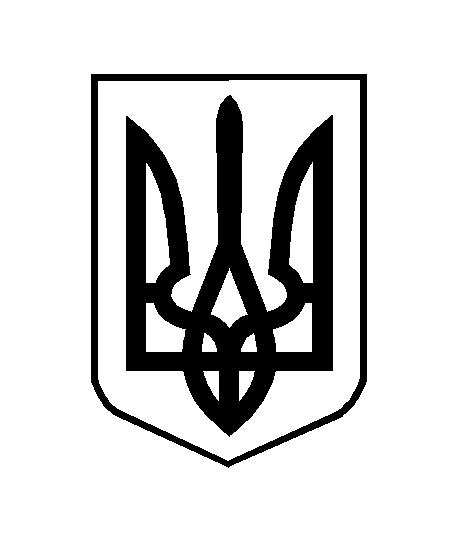 